CtK ICT SHSM Planner 2024-2025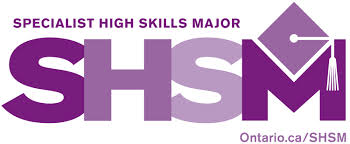 Information and Communication Technology Specialist High Skills Major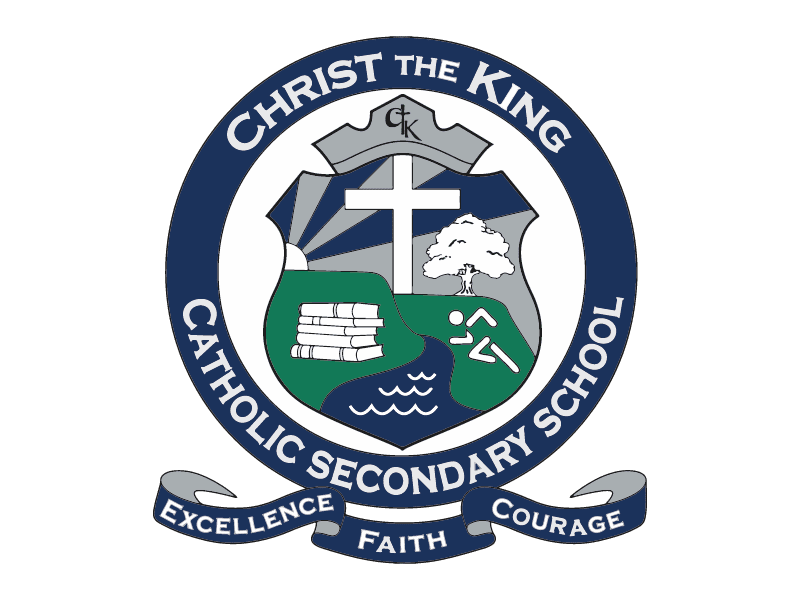 4 major credits are requiredGrade 11Grade 12Information and Communication Technology Specialist High Skills Major4 major credits are requiredTechnology (1 Credit Mandatory)TDJ3M            1 credit Tech DesignTGJ3M            1 credit Comm TechTGG3MY        Yearbook/Graphic DesignTEJ3M             Computer Engineering TCJ3C              ConstructionComputersICS3C/U         Computer ProgrammingGuidanceIDC3O             E-Sports (NEW)MusicAMM3M          Music & Computers(Select at least one for grade 11)Technology (1 Credit Mandatory)TDJ4M             1 Credit Tech DesignTGJ4M             1 credit Comm TechTGG4M            Yearbook/Graphic DesignTGP4M             PhotographyTEJ4M              Computer EngineeringTCJ4C               ConstructionComputersICS4C/U           Computer ProgrammingGuidanceIDC4UL            Leadership(Select at least one for grade 12)Other Compulsory CourseSocial Science, Science or Business(Select one course from either gr. 11 or gr. 12)(You can substitute this choice with a 3rd co-op credit or a dual credit)BusinessBDI3C		EntrepreneurshipBMI3C                 MarketingBAF3M               AccountingCIE3M                 EconomicsScience SBI3C/U              BiologySCH3U                ChemistrySPH3U                 PhysicsCanadian and World StudiesCLU3M		Canadian LawArtsAVI3M		Visual ArtsBusinessBBB4M	       International BusinessBBB4E                Business EssentialsBOH4M              Business LeadershipCIA4U                EconomicsScience SBI4U                 BiologySCH4C/U            ChemistrySPH4C/U             PhysicsCanadian and World StudiesCLN4C/U		Canadian LawOther Mandatory Courses(Select one option from each of the three categories listed: Math, English & Co-op)MathMCR3U     		   FunctionsMCF3M		   Functions & ApplicationsMBF3C		      Foundations for CollegeMEL3E		     Math for WorkEnglishENG3U 	        English – UniversityNBE3U               English – Indigenous FocusENG3C 	        English - CollegeENG3E 	        English – WorkplaceInternship Experience (Co-op)(Select one option in either gr. 11, gr. 12 or summer)NGC4O1          Co-op (2 credit day)NGC4O3          Co-op (3 Credit OYAP)(For the next two options, you need to choose both or the same choice twice)NGC4O1          Co-op (1 credit Night)NGC4O1          Co-op (1 credit Summer)